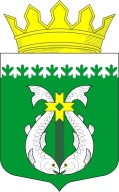 РЕСПУБЛИКА КАРЕЛИЯKARJALAN TAZAVALDUАДМИНИСТРАЦИЯСУОЯРВСКОГО МУНИЦИПАЛЬНОГО ОКРУГАSUOJÄRVEN PIIRIKUNNAN HALLINDOПОСТАНОВЛЕНИЕ10.01.2024                                                                                                                  № 22Об утверждении технологической схемы по предоставлению муниципальной услуги «Предварительное согласование предоставления земельного участка, находящегося в муниципальной собственности Суоярвского муниципального округа»Во исполнение Федерального закона от 27.07.2010 № 210-ФЗ «Об организации предоставления государственных и муниципальных услуг»: 1. Утвердить технологическую схему по предоставлению муниципальной услуги «Предварительное согласование предоставления земельного участка, находящегося в муниципальной собственности Суоярвского муниципального округа» (прилагается).2. Разместить настоящее Постановление на официальном интернет-портале Суоярвского муниципального округа  в сети «Интернет», расположенном по адресу: http://www.suojarvi.ru.3. Контроль за исполнением настоящего постановления возложить на заместителя главы администрации Суоярвского муниципального округа Окрукову Л.А.Глава Суоярвскогомуниципального округа                                                                                Р.В. ПетровРазослать: дело, МКУ «ЦУМИ и ЗР Суоярвского района»Технологическая схема предоставления муниципальной услуги«Предварительное согласование предоставления земельного участка, находящегося в муниципальной собственности Суоярвского муниципального округа»Раздел 1 «Общие сведения о муниципальной услуге»Раздел 2 «Общие сведения о «подуслугах»Раздел 3 «Сведения о заявителях «подуслуги»Раздел 4 «Документы, предоставляемые заявителем для получения «подуслуги»Раздел 5 «Документы и сведения, получаемые посредством межведомственного информационного взаимодействия»Раздел 6 «Результат «подуслуги»Раздел 7 «Технологические процессы предоставления «подуслуги»Раздел 8 «Особенности предоставления «подуслуги» в электронной форме»       Приложение № 1                                                                                   к Административному регламентуПризнаки, определяющие вариант предоставления муниципальной услуги                                                                                                       Приложение № 2  к Административному регламенту Форма решения о предварительном согласовании предоставленияземельного участка, находящегося в собственности Петрозаводского городского округа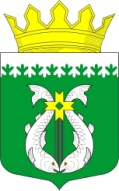 РОССИЙСКАЯ ФЕДЕРАЦИЯРЕСПУБЛИКА КАРЕЛИЯАДМИНИСТРАЦИЯСУОЯРВСКОГО МУНИЦИПАЛЬНОГО ОКРУГАПОСТАНОВЛЕНИЕО предварительном согласовании предоставления земельного участкаПо результатам рассмотрения заявления от	№	 и приложенных к нему документов в соответствии со статьей 39.15 Земельного кодекса Российской Федерации, в соответствии с ___________, Администрация Суоярвского муниципального округа ПОСТАНОВЛЯЕТ:Предварительно согласовать			_2 (далее – Заявитель) предоставление в _	3 для			4 земельного участка, находящегося в собственности		5/муниципальная собственность (далее – Участок): площадью		6 кв. м,2 Указываются фамилия, имя и (при наличии) отчество, место жительства заявителя, реквизиты документа,удостоверяющего личность Заявителя (для гражданина)/наименование и место нахождения Заявителя, а также государственный регистрационный номер записи о государственной регистрации юридического лица в ЕГРЮЛ, идентификационный номер налогоплательщика, за исключением случая, если Заявителем является иностранное юридическое лицо (для юридического лица)/ наименование органа государственной власти, если Заявителемявляется орган государственной власти/наименование органа местного самоуправления, если Заявителем является орган местного самоуправления;3 Указывается испрашиваемый Заявителем вида права4 Указывается цель использования Участка5 Указывается субъект Российской Федерации или муниципальное образование, в собственности которого находится Участок/земельные участки, из которых будет образован земельный участок6 В случае если Участок предстоит образовать, то площадь указывается в соответствии с проектом межеваниярасположенного по адресу	(при отсутствии адреса иное описание местоположения земельного участка), кадастровый номер	7.Участок находится в территориальной зоне:		_	/Вид (виды) разрешенного использования Участка:	8.Участок относится к категории земель "__	".Образование Участка предусмотрено проектом межевания территории/проектной документацией	лесного	участка,	утвержденным 	./Утвердить схему расположения земельного участка на кадастровом плане территории согласно приложению к настоящему решению9.Условный номер Участка _	10.Кадастровый(е) номер(а) земельного(ых) участка/участков, из которых/которого предусмотрено образование испрашиваемого земельного участка	11.В отношении Участка установлены следующие ограничения: 	12 .Заявителю обеспечить проведение кадастровых работ по образованию Участка в соответствии с проектом межевания территории/со схемой расположения земельного участка/проектной документацией лесного участка13.Заявителю обеспечить проведение кадастровых работ, необходимых для уточнения границ Участка14.Заявителю обеспечить изменения вида разрешенного использования Участка/ перевод Участка из категории земель «	_» в категорию земель«_	_»15.территории, со схемой расположения земельного участка или с проектной документацией лесных участков7 Указывается, если решение о предварительном согласовании предоставления земельного участка принимается в случае, если границы Участка подлежат уточнению в соответствии с Федеральным законом от 13.07.2015№ 218-ФЗ "О государственной регистрации недвижимости"8 Указывается в случае, если Участок предстоит образовать.9В случае если Участок предстоит образовать указывается информация в зависимости от вида документа, на основании которого осуществляется образование Участка. При образовании Участка на основании проекта межевания территории указываются реквизиты решения об утверждении проекта межевания территории, в соответствии с которым предусмотрено образование Участка10 В случае если Участок предстоит образовать указывается условный номер Участка, с проектом межевания территории, со схемой расположения земельного участка на кадастровом плане территории или с проектной документацией лесных участков (при наличии данного номера)11 В случае если Участок предстоит образовать указывается кадастровый номер земельного участка или кадастровые номера земельных участков, из которых в соответствии с проектом межевания территории со схемой расположения земельного участка предусмотрено образование Участка, в случае, если сведения о таких земельных участкахвнесены в Единый государственный реестр недвижимости12 Указываются сведения об ограничениях по использованию Участка, если он расположен в границах особо охраняемой природной территории, границах территории объекта культурного наследия либо зоны с особымиусловиями использования территории, если сведения об указанных границах внесены в Единый государственный реестр недвижимости13 Указывается в случае, если Участок предстоит образовать14 Указывается в случае, если границы Участка подлежат уточнению15 Указывается в случае, если указанная в заявлении о предварительном согласовании предоставления Участка цель его использования:не соответствует видам разрешенного использования земельных участков, установленным для соответствующей территориальной зоны;Заявитель, кадастровый инженер, выполнивший кадастровые работы в отношении Участка, вправе обращаться без доверенности с заявлением об осуществлении государственного кадастрового учета Участка, а также с заявлением о государственной регистрации права собственности	_ 16 на Участок.Срок действия настоящего распоряжения составляет два года.Приложение: Схема расположения земельного участка на кадастровом плане17Должность уполномоченного лица	Ф.И.О. уполномоченного лица17 Указывается, если решением о предварительном согласовании предоставления земельного участка утверждается схема расположения земельного участка на кадастровом плане территории. не соответствует категории земель, из которых такой земельный участок подлежит образованию;не соответствует разрешенному использованию земельного участка, из которого предстоит образовать земельный участок, указанный в заявлении о предварительном согласовании его предоставления.16 В случае если Участок предстоит образовать из земель или земельных участков, находящихся в муниципальной собственности или собственности субъекта Российской Федерации, указывается соответствующие муниципальное образование или субъект Российской Федерации                                                                     Приложение № 3  к Административному регламенту Форма решения об отказе в предоставлении услугиКому: 	Контактные данные: 	РЕШЕНИЕоб отказе в предоставлении услуги№	от  	По   результатам    рассмотрения    заявления    о    предоставлении    услуги«Предварительное      согласование      предоставления       земельного       участка» от	№	и приложенных к нему документов  на основании пункта 8 статьи 39.15 Земельного кодекса Российской Федерации Администрацией Суоярвского муниципального округа принято решение об отказе в предоставлении услуги, по следующим основаниям:Дополнительно информируем:	.Вы вправе повторно обратиться c заявлением о предоставлении услуги после устранения указанных нарушений.Данный отказ может быть обжалован в досудебном порядке путем направления жалобы в Администрацию Суоярвского муниципального округа, а также в судебном порядке.Приложение № 4     к Административному регламенту Форма заявления о предоставлении услугиВ Администрацию Суоярвского муниципального округаот кого:(полное наименование, ИНН, ОГРН юридического лица, ИП)(контактный телефон, электронная почта, почтовый адрес)(фамилия, имя, отчество (последнее - при наличии), данныедокумента, удостоверяющего личность, контактный телефон, адрес электронной почты, адрес регистрации, адресфактического проживания уполномоченного лица)(данные представителя Заявителя)Заявлениео предварительном согласовании предоставления земельного участкаПрошу принять решение о предварительном согласовании предоставлении земельного участка с кадастровым номером	18.Прошу принять решение о предварительном согласовании предоставлении земельного участка, образование которого предусмотрено проектом межевания территории/проектной документацией лесного участка, утвержденным	/схемой расположения земельного участка на кадастровом плане территории, приложенной к настоящему заявлению19.Испрашиваемый земельный участок будет образован из земельного участка с кадастровым номером (земельных участков с кадастровыми номерами) 	20.18 Указывается, в случае если границы испрашиваемого земельного участка подлежат уточнению в соответствии с Федеральным законом от 13.07.2015 № 218-ФЗ «О государственной регистрации недвижимости»19 Указывается, если испрашиваемый земельный участок предстоит образовать, в том числе реквизиты решения об утверждении проекта межевания территории, если образование испрашиваемого земельного участка предусмотрено указанным проектом 20 В случае если испрашиваемый земельный участок предстоит образовать указывается кадастровый номерОснование предоставления земельного участка:		21. Цель использования земельного участка	_		. Вид права, на котором будет осуществляться предоставление земельного участка:собственность, аренда, постоянное (бессрочное) пользование, безвозмездное (срочное) пользование (нужное подчеркнуть).Реквизиты решения об изъятии земельного участка для государственных или муниципальных нужд	_22.Реквизиты решения об утверждении документа территориального планирования и (или) проекта планировки территории	_23.Приложение:Результат предоставления услуги прошу:Датаземельного участка или кадастровые номера земельных участков, из которых в соответствии с проектом межевания территории со схемой расположения земельного участка предусмотрено образование такого участка, в случае, если сведения о таких земельных участках внесены в Единый государственный реестр недвижимости21 Указывается основание предоставления земельного участка без проведения торгов из числа предусмотренных пунктом 2 статьи 39.3, статьей 39.5, пунктом 2 статьи 39.6 или пунктом 2 статьи 39.10 Земельного кодексаРоссийской Федерации оснований22 Указывается в случае, если земельный участок предоставляется взамен земельного участка, изымаемого для государственных или муниципальных нужд23 Указывается в случае, если земельный участок предоставляется для размещения объектов, предусмотренных указанными документом и (или) проектом Приложение № 5   к Административному регламенту Форма решения об отказе в приеме документовВ Администрацию Суоярвского муниципального округаКому:  	РЕШЕНИЕОб отказе в приеме документов, необходимых для предоставления услуги№	от  	По   результатам    рассмотрения    заявления    о    предоставлении    услуги«Предварительное согласование предоставления земельного участка, находящегося в муниципальной собственности» от	№	 и приложенных к нему документов принято решение об отказе в приеме документов, необходимых для предоставления муниципальной услуги по следующим основаниям:Дополнительно информируем:	_________________________________________. Вы вправе повторно обратиться c заявлением о предоставлении муниципальной услуги после устранения указанных нарушений.	Данный отказ может быть обжалован в досудебном порядке путем направления жалобы в Администрацию Петрозаводского городского округа, а также в судебном порядке.Приложение № 6          к Административному регламенту Форма решения о приостановлении рассмотрения заявленияо предварительном согласовании предоставления земельного участкаКому:  	РЕШЕНИЕо приостановлении рассмотрения заявления о предварительном согласовании предоставления земельного участкаРассмотрев	заявление	от	 		№	 		(Заявитель: 	) и приложенные к нему документы, сообщаю, что на рассмотренииАдминистрации Петрозаводского городского округа находится представленная ранее другим лицом схема расположения земельного участка на кадастровом плане территории и местоположение земельных участков, образование которых предусмотрено этими схемами, частично или полностью совпадает.В связи с изложенным рассмотрение заявления от	№	 приостанавливается до принятия решения об утверждении направленной или представленной ранее схемы расположения земельного участка на кадастровом плане территории или до принятия решения об отказе в утверждении указанной схемы.Дополнительно информируем:Приложение № 7   к Административному регламенту Состав, последовательность и сроки выполнения административных процедур (действий) при предоставлении муниципальной услугиПриложение № 8 к Административному регламенту Форма заявления об исправлении допущенных опечаток и (или) ошибок в выданных в результате предоставления муниципальной   услуги документах В Администрацию Суоярвского муниципального округаот кого:  	(полное наименование, ИНН, ОГРН юридического лица, ИП)(контактный телефон, электронная почта, почтовый адрес)(фамилия, имя, отчество (последнее - при наличии), данныедокумента, удостоверяющего личность, контактный телефон, адрес электронной почты, адрес регистрации, адресфактического проживания уполномоченного лица)(данные представителя Заявителя)ЗАЯВЛЕНИЕоб исправлении допущенных опечаток и (или) ошибок в выданных в результате предоставления муниципальной услуги документахПрошу исправить опечатку и (или) ошибку в	.указываются реквизиты и название документа, выданного уполномоченным органом в результатепредоставления государственной услугиПриложение (при наличии):	.прилагаются материалы, обосновывающие наличиеопечатки и (или) ошибкиПодпись Заявителя  	Дата № п/пПараметрЗначения параметра / состояние1Наименование органа, предоставляющего услугуАдминистрация Суоярвского муниципального округа2Номер услуги в Реестре государственных и муниципальных услуг10000000001645496283Полное наименование услугиПредварительное согласование предоставления земельного участка, находящегося в муниципальной собственности Суоярвского муниципального округа4Краткое наименование услугиПредварительное согласование предоставления земельного участка, находящегося в муниципальной собственности Суоярвского муниципального округа5Административный регламент предоставления услугиПостановление администрации Суоярвского муниципального округа № 1597 от 22.12.2023 «Об утверждении Административного регламента по предоставлению администрацией Суоярвского муниципального округа муниципальной услуги «Предварительное согласование предоставления земельного участка, находящегося в муниципальной собственности Суоярвского муниципального округа»6Перечень «подуслуг»Нет 7Способы оценки качества предоставления услугиРадиотелефонная связь (смс-опрос, телефонный опрос);ФГИС «Единый портал государственных и муниципальных услуг (функций)»;Официальный интернет-портал Суоярвского муниципального округа в сети «Интернет», расположенный по адресу: http://www.suojarvi.ru,Многофункциональный центрСрок предоставления в зависимости от условийСрок предоставления в зависимости от условийОснования отказа в приеме документовОснования для отказа в предоставлении «подуслуги»Основания приостановления предоставления «подуслуги»Срок приостановления «подуслуги»Плата за предоставление «подуслуги»Плата за предоставление «подуслуги»Плата за предоставление «подуслуги»Способ обращения за «подуслугой»Способ получения результата «подуслуги»при подаче заявления по месту жительства (месту нахождения юр.лица)при подаче заявления не по месту жительства (по месту обращения)Основания отказа в приеме документовОснования для отказа в предоставлении «подуслуги»Основания приостановления предоставления «подуслуги»Срок приостановления «подуслуги»наличие платы (государственной пошлины)реквизиты НПА, являющегося основанием для взимания платы (государственной пошлины)КБК для взимания платы (государственной пошлины), в том числе через МФЦСпособ обращения за «подуслугой»Способ получения результата «подуслуги» услуга «Предварительное согласование предоставления земельного участка» услуга «Предварительное согласование предоставления земельного участка» услуга «Предварительное согласование предоставления земельного участка» услуга «Предварительное согласование предоставления земельного участка» услуга «Предварительное согласование предоставления земельного участка» услуга «Предварительное согласование предоставления земельного участка» услуга «Предварительное согласование предоставления земельного участка» услуга «Предварительное согласование предоставления земельного участка» услуга «Предварительное согласование предоставления земельного участка» услуга «Предварительное согласование предоставления земельного участка» услуга «Предварительное согласование предоставления земельного участка»в соответствии с Земельным кодексом Российской Федерации в соответствии с Земельным кодексом Российской Федерации1.представление неполного комплекта документов;2.представленные документы утратили силу на момент обращения за услугой;3.представленные документы содержат подчистки и исправления текста, не заверенные в порядке, установленном законодательством Российской Федерации;4.представленные в электронной форме документы содержат повреждения, наличие которых не позволяет в полном объеме использовать информацию и сведения, содержащиеся в документах, для предоставления услуги;5.несоблюдение   установленных   статьей   11   Федерального   закона от 06.04.2011 № 63-ФЗ «Об электронной подписи» условий признания действительности, усиленной квалифицированной электронной подписи;6.подача запроса о предоставлении муниципальной услуги и документов, необходимых для предоставления муниципальной услуги, в электронной форме с нарушением установленных требований;7.неполное заполнение полей в форме заявления, в том числе в интерактивной форме заявления на ЕПГУ.1.	схема расположения земельного участка, приложенная к заявлению, не соответствует форме, формату или требованиям к ее подготовке, которые установлены в соответствии с пунктом 12 статьи 11.10 Земельного кодекса Российской Федерации;2.	полное или частичное совпадение местоположения земельного участка, образование которого предусмотрено схемой его расположения, приложенной к заявлению, с местоположением земельного участка, образуемого в соответствии с ранее принятым решением об утверждении схемы расположения земельного участка, срок действия которого не истек;3.	схема расположения земельного участка, приложенная к заявлению, разработана с нарушением предусмотренных статьей 11.9 Земельного кодекса Российской Федерации требований к образуемым земельным участкам;4.	несоответствие схемы расположения земельного участка, приложенной к заявлению, утвержденному проекту планировки территории, землеустроительной документации, положению об особо охраняемой природной территории;5.	земельный участок, образование которого предусмотрено приложенной к заявлению схемой расположения земельного участка, расположен в   границах территории, для которой утвержден проект межевания территории;6.	органом исполнительной власти субъекта Российской Федерации, уполномоченным в области лесных отношений, отказано в согласовании схемы расположения земельного участка в соответствии со статьей 3.5 Федерального закона от 25.10.2001 № 137-ФЗ «О введении в действие Земельного кодекса   Российской Федерации»;7.	 с заявлением обратилось лицо, которое в соответствии с земельным законодательством не имеет права на приобретение земельного участка без проведения торгов;8.	 указанный в заявлении земельный участок предоставлен на праве постоянного (бессрочного) пользования, безвозмездного пользования, пожизненного наследуемого владения или аренды, за исключением случаев, если с заявлением обратился обладатель данных прав или подано заявление о  предварительном согласовании предоставления земельного участка в целях его последующего предоставления в безвозмездное пользование гражданам и юридическим лицам для сельскохозяйственного, охотхозяйственного, лесохозяйственного и иного использования, не предусматривающего строительства зданий, сооружений, если такие земельные участки включены в утвержденный в установленном Правительством Российской Федерации порядке перечень земельных участков, предоставленных для нужд обороны и безопасности и временно не используемых для указанных нужд, на срок не более чем пять лет;9.	 указанный в заявлении земельный участок образуется в результате раздела земельного участка, предоставленного садоводческому или огородническому некоммерческому товариществу, за исключением случаев обращения с таким заявлением члена этого товарищества (если такой земельный участок является садовым или огородным) либо собственников земельных участков, расположенных в границах территории ведения гражданами садоводства или огородничества для собственных нужд (если земельный участок является земельным участком общего назначения);10.	 на указанном в заявлении земельном участке расположены здание, сооружение, объект незавершенного строительства, принадлежащие гражданам или     юридическим лицам, за исключением случаев, если на земельном участке расположены сооружения (в том числе сооружения, строительство которых не завершено), размещение которых допускается на основании сервитута, публичного  сервитута, или объекты, размещенные в соответствии со статьей 39.36 Земельного кодекса Российской Федерации, либо с заявлением о предоставлении земельного участка обратился собственник этих здания, сооружения, помещений в них, этого объекта незавершенного строительства, а также случаев, если подано заявление о предоставлении земельного участка и в отношении расположенных на нем здания, сооружения, объекта незавершенного строительства принято решение о сносе самовольной постройки либо решение о сносе самовольной постройки или ее приведении в соответствие с установленными требованиями и в сроки, установленные указанными решениями, не выполнены обязанности, предусмотренные частью 11 статьи 55.32 Градостроительного кодекса Российской Федерации;11.	 на указанном в заявлении земельном участке расположены здание, сооружение, объект незавершенного строительства, находящиеся в государственной или муниципальной собственности, за исключением случаев, если на земельном участке расположены сооружения (в том числе сооружения, строительство которых не завершено), размещение которых допускается на основании сервитута, публичного сервитута, или объекты, размещенные в соответствии со статьей 39.36 Земельного кодекса Российской Федерации, либо с заявлением о предоставлении земельного участка обратился правообладатель этих здания, сооружения, помещений в них, этого объекта незавершенного строительства;12.	 указанный в заявлении земельный участок является изъятым из оборота или ограниченным в обороте и его предоставление не допускается на праве, указанном в заявлении;13.	 указанный в заявлении земельный участок является зарезервированным для государственных или муниципальных нужд в случае, если Заявитель обратился с заявлением о предварительном согласовании предоставления     земельного участка в целях его последующего предоставления в собственность, постоянное (бессрочное) пользование или с заявлением о предоставлении земельного участка в аренду, безвозмездное пользование на срок, превышающий срок действия решения о резервировании земельного участка, за исключением случая предоставления земельного участка для целей резервирования;14.	 указанный в заявлении земельный участок расположен в границах территории, в отношении которой с другим лицом заключен договор о развитии застроенной территории, за исключением случаев, если с заявлением обратился собственник здания, сооружения, помещений в них, объекта незавершенного строительства, расположенных на таком земельном участке, или правообладатель такого земельного участка;15.	 указанный в заявлении земельный участок расположен в границах территории, в отношении которой с другим лицом заключен договор о комплексном развитии территории, или земельный участок образован из земельного участка, в отношении которого с другим лицом заключен договор о комплексном развитии территории, за исключением случаев, если такой земельный участок предназначен для размещения объектов федерального значения, объектов регионального значения или объектов местного значения и с заявлением обратилось лицо, уполномоченное на строительство указанных объектов;16.	 указанный в заявлении земельный участок образован из земельного участка, в отношении которого заключен договор о комплексном развитии территории, и в соответствии с утвержденной документацией по планировке территории предназначен для размещения объектов федерального значения, объектов регионального значения или объектов местного значения, за исключением случаев, если с заявлением обратилось лицо, с которым заключен договор о комплексном развитии территории, предусматривающий обязательство данного лица по строительству указанных объектов;17.	 указанный в заявлении земельный участок является предметом аукциона, извещение о проведении. которого размещено в соответствии с пунктом 19 статьи 39.11 Земельного кодекса Российской Федерации;18.	 в отношении земельного участка, указанного в заявлении, поступило предусмотренное подпунктом 6 пункта 4 статьи 39.11 Земельного кодекса         Российской Федерации заявление о проведении аукциона по его продаже или аукциона на право заключения договора его аренды при условии, что такой земельный участок образован в соответствии с подпунктом 4 пункта 4 статьи 39.11 Земельного кодекса Российской Федерации и Администрацией не принято решение об отказе в проведении этого аукциона по основаниям, предусмотренным пунктом 8 статьи 39.11 Земельного кодекса Российской Федерации;19.	 в отношении земельного участка, указанного в заявлении, опубликовано и размещено в соответствии с подпунктом 1 пункта 1 статьи 39.18 Земельного кодекса Российской Федерации извещение о предоставлении земельного участка для индивидуального жилищного строительства, ведения личного подсобного хозяйства, садоводства или осуществления крестьянским (фермерским) хозяйством его деятельности;20.	 разрешенное использование земельного участка, границы которого подлежат уточнению в соответствии с Федеральным законом от 13.07.2015        № 218-ФЗ «О государственной регистрации недвижимости», не соответствует целям использования такого земельного участка, указанным в заявлении, за исключением случаев размещения линейного объекта в соответствии с утвержденным проектом планировки территории;21.	 испрашиваемый земельный участок полностью расположен в границах зоны с особыми условиями использования территории, установленные ограничения использования земельных участков в которой не допускают использования земельного участка в соответствии с целями использования такого земельного участка, указанными в заявлении;22.	 испрашиваемый земельный участок не включен в утвержденный в установленном Правительством Российской Федерации порядке перечень земельных участков, предоставленных для нужд обороны и безопасности и временно не используемых для указанных нужд, в случае, если подано заявление о предварительном согласовании предоставления земельного участка в целях его последующего предоставления в безвозмездное пользование гражданам и юридическим лицам для сельскохозяйственного, охотхозяйственного, лесохозяйственного и иного использования, не предусматривающего строительства зданий, сооружений, если такие земельные участки включены в утвержденный в установленном Правительством Российской Федерации порядке перечень земельных участков, предоставленных для нужд обороны и безопасности и временно не используемых для указанных нужд, на срок не более чем пять лет;23.	 площадь земельного участка, указанного в заявлении о предварительном согласовании предоставления земельного участка в целях его последующего предоставления садоводческому или огородническому некоммерческому товариществу, превышает предельный размер, установленный пунктом 6 статьи 39.10 Земельного кодекса Российской Федерации;24.	 указанный в заявлении земельный участок в соответствии с утвержденными документами территориального планирования и (или) документацией по планировке территории предназначен для размещения объектов федерального значения, объектов регионального значения или объектов местного значения и с заявлением обратилось лицо, не уполномоченное на строительство этих   объектов;25.	 указанный в заявлении земельный участок предназначен для размещения здания, сооружения в соответствии с государственной программой Российской Федерации, государственной программой Республикой Карелии и с заявлением обратилось лицо, не уполномоченное на строительство этих здания, сооружения;26.	 предоставление земельного участка на заявленном виде прав не допускается;27.	 в отношении земельного участка, указанного в заявлении, границы которого подлежат уточнению в соответствии с Федеральным законом от 13.07.2015 № 218-ФЗ «О государственной регистрации недвижимости», не установлен вид разрешенного использования;28.	 указанный в заявлении земельный участок, границы которого подлежат уточнению в соответствии с Федеральным законом от 13.07.2015 № 218-ФЗ «О государственной регистрации недвижимости», не отнесен к определенной категории земель;29.	 в отношении земельного участка, указанного в заявлении, принято решение о предварительном согласовании его предоставления, срок действия которого не истек;30.	  указанный в заявлении земельный участок изъят для государственных или муниципальных нужд и указанная в заявлении цель последующего предоставления такого земельного участка не соответствует целям, для которых такой земельный участок был изъят, за исключением земельных участков, изъятых для государственных или муниципальных нужд в связи с признанием многоквартирного дома, который расположен на таком земельном участке,        аварийным и подлежащим сносу или реконструкции.Наличие ранее поданной схемы земельного участка, совпадающей со вновь подаваемойДо рассмотрения первой схемыНет--1.Лично или через уполномоченного представителя в орган, предоставляющий услугу, или МФЦ. 2.Посредством почтового или электронного отправления1.Лично или через уполномоченного представителя в органе, предоставляющем услугу, или МФЦ.2.Посредством почтового или электронного отправления№ п/пКатегории лиц, имеющих право на получение «подуслуг»Документ, подтверждающий правомочие заявителя соответствующей категории на получение «подуслуг»Установленные требования к документу, подтверждающему правомочие заявителя соответствующей категории на получение «подуслуг»Наличие возможности подачи заявления на предоставление «подуслуг» представителями заявителяИсчерпывающий перечень лиц, имеющих право на подачу заявления от имени заявителяНаименование документа, подтверждающего право подачи заявления от имени заявителяУстановленные требования к документу, подтверждающему право подачи заявления от имени заявителяуслуга «Предварительное согласование предоставления земельного участка»услуга «Предварительное согласование предоставления земельного участка»услуга «Предварительное согласование предоставления земельного участка»услуга «Предварительное согласование предоставления земельного участка»услуга «Предварительное согласование предоставления земельного участка»услуга «Предварительное согласование предоставления земельного участка»услуга «Предварительное согласование предоставления земельного участка»услуга «Предварительное согласование предоставления земельного участка»1Физические лица Документ, удостоверяющий личность заявителя или представителя: -паспорт; -временное удостоверение личности Документ оформлен на едином бланке для всей Российской Федерации на русском языке.Должен быть действительным на момент обращения за предоставлением услугиПредусмотренаЛюбое дееспособное физическое лицо, достигшее 18 лет, имеющее доверенностьДоверенностьНотариально заверенная копия доверенности.Должна быть действительной на момент обращения за предоставлением услуги 2Юридические лицаРешение (приказ) о назначении или об избрании физического лица на должность.Документ, удостоверяющий личность заявителя или представителя:паспорт Должен содержать: подпись должностного лица, дату составления документа, информацию о праве физического лица действовать от имени заявителя без доверенности. Должен быть действительно на момент обращения за предоставлением услугиПредусмотренаЛица, имеющие соответствующие полномочияДоверенностьДоверенность на осуществление действий от имени заявителя, подписанная руководителем и заверенная печатью заявителя юридического лица или нотариально заверенная копия доверенности№п/пКатегория документаНаименования документов, которые представляет заявитель для получения «подуслуги»Количество необходимых экземпляров документа с указанием подлинник/копияУсловия предоставления документаУстановленные требования к документуФорма (шаблон) документаОбразец документа / заполнения документауслуга «Предварительное согласование предоставления земельного участка»услуга «Предварительное согласование предоставления земельного участка»услуга «Предварительное согласование предоставления земельного участка»услуга «Предварительное согласование предоставления земельного участка»услуга «Предварительное согласование предоставления земельного участка»услуга «Предварительное согласование предоставления земельного участка»услуга «Предварительное согласование предоставления земельного участка»услуга «Предварительное согласование предоставления земельного участка»1 ЗаявлениеЗаявление о предоставлении услуги1 экз. оригиналПодача заявления о предоставлении услугиНа бланке установленного образца;Заполняется на русском языке;Один экземпляр возвращается заявителю с указанием даты принятия заявления и приложенных к нему документов.Приложение № 4 к АР-2Документ, удостоверяющий личность заявителя или представителяПаспортВременное удостоверение личности 1 экз. оригинал Подача документа для предоставлении услугиДокумент оформлен в установленном порядке на русском языке. Должен быть действительным на момент обращения за предоставлением услуги--3Документ, подтверждающий полномочия представителяДоверенность на осуществление действий от имени заявителя1 экз. (оригинал или копия, заверенная в установленном порядке) если от имени заявителя действует представительОформлен в установленном порядке.Должен быть действительным на момент обращения за предоставлением услуги--4Документы, подтверждающие право заявителя на приобретение земельного участка без проведения торгов и предусмотренные перечнем, установленным уполномоченным Правительством Российской Федерации федеральным органом исполнительной власти, за исключением документов, которые должны быть представлены в уполномоченный орган в порядке межведомственного информационного взаимодействия;1 экз. оригиналДокумент оформлен в установленном порядке на русском языке--5Схема расположения земельного участка в случае1 экз. оригиналЕсли испрашиваемый земельный участок предстоит образовать и отсутствует проект межевания территории, в границах которой предстоит образовать такой земельный участокДокумент оформлен в установленном порядке на русском языке--6Проектная документация о местоположении, границах, площади и об иных количественных и качественных характеристиках лесных участков в случае, 1 экз. оригиналЕсли подано заявление о предварительном согласовании предоставления лесного участкаДокумент оформлен в установленном порядке на русском языке--7Заверенный перевод на русский язык документов о государственной регистрации юридического лица в соответствии с законодательством иностранного государства1 экз. оригиналЕсли заявителем является иностранное юридическое лицоДокумент оформлен в установленном порядке на русском языке--8Подготовленные некоммерческой организацией, созданной гражданами, списки ее членов в случае, если подано заявление о предварительном согласовании предоставления земельного участка или о предоставлении земельного участка в безвозмездное пользование указанной организации для ведения огородничества или садоводства1 экз. оригиналДокумент оформлен в установленном порядке на русском языке--Реквизиты актуальной технологической карты межведомственного взаимодействияНаименование запрашиваемого документа(сведения)Перечень и состав сведений, запрашиваемых в рамках межведомственного взаимодействияНаименование органа (организации), направляющего(е) межведомственный запросНаименование органа (организации), в адрес которого (ой) направляется межведомственный запросSID электронного сервиса / наименование вида сведенийСрок осуществления межведомственного информационного взаимодействияФормы (шаблоны) межведомственного запроса и ответа на межведомственный запросОбразцы заполнения форм межведомственного запроса и ответа на межведомственный запросуслуга «Предварительное согласование предоставления земельного участка»услуга «Предварительное согласование предоставления земельного участка»услуга «Предварительное согласование предоставления земельного участка»услуга «Предварительное согласование предоставления земельного участка»услуга «Предварительное согласование предоставления земельного участка»услуга «Предварительное согласование предоставления земельного участка»услуга «Предварительное согласование предоставления земельного участка»услуга «Предварительное согласование предоставления земельного участка»услуга «Предварительное согласование предоставления земельного участка»Выписка из Единого государственного реестра недвижимости о зарегистрированных правах на объекты недвижимостиОбщедоступные сведения о зарегистрированных правах на объект недвижимости Администрация Суоярвского муниципального округаФППК «Роскадастр» по Республике Карелия-3 рабочих дня --Выписка из Единого государственного реестра недвижимости Основные характеристики и зарегистрированные права на объект недвижимостиАдминистрация Суоярвского муниципального округаФППК «Роскадастр» по Республике Карелия-3 рабочих дня --Сведения из ЕГРЮЛОбщедоступные сведения о юридическом лицеАдминистрация Суоярвского муниципального округаУФНС России по Республике Карелия-3 рабочих дня --Сведения из ЕГРИПОбщедоступные сведения об индивидуальном предпринимателиАдминистрация Суоярвского муниципального округаУФНС России по Республике Карелия-3 рабочих дня --№ п/пДокумент/ документы,являющиесярезультатом«подуслуги»Требования к документу/документам, являющимся результатом «подуслуги»Характеристика результата (положительный/ отрицательный)Формадокумента/документов,являющихсярезультатом«подуслуги»Образецдокумента/документов,являющихсярезультатом«подуслуги»Способ получения результатаСрок хранения невостребованных заявителем результатов «подуслуги»Срок хранения невостребованных заявителем результатов «подуслуги»№ п/пДокумент/ документы,являющиесярезультатом«подуслуги»Требования к документу/документам, являющимся результатом «подуслуги»Характеристика результата (положительный/ отрицательный)Формадокумента/документов,являющихсярезультатом«подуслуги»Образецдокумента/документов,являющихсярезультатом«подуслуги»Способ получения результатав органев МФЦуслуга «Предварительное согласование предоставления земельного участка»услуга «Предварительное согласование предоставления земельного участка»услуга «Предварительное согласование предоставления земельного участка»услуга «Предварительное согласование предоставления земельного участка»услуга «Предварительное согласование предоставления земельного участка»услуга «Предварительное согласование предоставления земельного участка»услуга «Предварительное согласование предоставления земельного участка»услуга «Предварительное согласование предоставления земельного участка»услуга «Предварительное согласование предоставления земельного участка»1Решение о предварительном согласовании Оформляется на бланке установленного образца, подписывается Главой Суоярвского муниципального округаПоложительныйПриложение № 2 к АРНет1.Лично или через представителя в органе, предоставляющем услугу.2.Почтовым или электронным отправлением. 3.Лично или через представителя в МФЦ1 год1 год2Письмо об отказе в предоставлении муниципальной услугиОформляется на бланке установленного образца, подписывается Главой Суоярвского муниципального округаОтрицательныйПриложение № 3 к АРНет1.Лично или через представителя в органе, предоставляющем услугу.2.Почтовым или электронным отправлением. 3.Лично или через представителя в МФЦ1 год1 год№п/пНаименование процедуры процессаОсобенности исполнения процедуры процессаСрокиисполненияпроцедуры(процесса)ИсполнительпроцедурыпроцессаРесурсы, необходимые для выполнения процедуры процессаФормы документов, необходимые для выполнения процедуры процессауслуга «Предварительное согласование предоставления земельного участка»услуга «Предварительное согласование предоставления земельного участка»услуга «Предварительное согласование предоставления земельного участка»услуга «Предварительное согласование предоставления земельного участка»услуга «Предварительное согласование предоставления земельного участка»услуга «Предварительное согласование предоставления земельного участка»услуга «Предварительное согласование предоставления земельного участка»1Принятие и регистрация заявления Должностное лицо Администрации, ответственное за прием и регистрацию заявления, осуществляет:- установление личности заявителя; - проверку полномочий заявителя (в случае действия по доверенности);- проверку наличия документов, в соответствии с Регламентом; проверку соответствия представленных документов установленным требованиям.В случае отсутствия замечаний Должностное лицо Администрации, ответственное за прием и регистрацию заявления, осуществляет:- прием и регистрацию заявления в специальном журнале;- вручение заявителю копии описи представленных документов с отметкой о дате приема документов, присвоенном входящем номере, дате и времени исполнения муниципальной услуги;- направление заявления на рассмотрение руководителю Палаты.В случае наличия оснований для отказа в приеме документов, Должностное лицо Администрации, ответственное за прием и регистрацию заявления, уведомляет заявителя о наличии препятствий для регистрации заявления и возвращает ему документы с письменным объяснением содержания выявленных оснований для отказа в приеме документов.Глава Суоярвского муниципального округа рассматривает заявление, определяет исполнителя и направляет Должностному лицу Администрации, ответственному за предоставление муниципальной услуги.15 минут1 день1 деньДолжностное лицо Администрации, ответственное за прием и регистрацию заявления Должностное лицо Администрации, ответственное за прием и регистрацию заявления Глава Суоярвского муниципального округаДокументационное обеспечениеПриложение №12формирование и направление межведомственных запросовДолжностное лицо Администрации, ответственное за прием и регистрацию заявления, направляет в электронной форме посредством системы межведомственного электронного взаимодействия запросы о предоставлении соответствующих документов согласно Регламенту.1 деньДолжностное лицо Администрации, ответственное за прием и регистрацию заявленияТехнологическое обеспечениеНет 3Направление ответа на межведомственный запросСпециалисты поставщиков данных направляют ответ на запрос3 рабочих дняСпециалист поставщиков данныхТехнологическое обеспечениеНет4Подготовка результата муниципальной услугиДолжностное лицо Администрации, ответственное за прием и регистрацию заявления, на основании поступивших сведений:- подготавливает проект распоряжения или решение об отказе; - оформляет проект документа;- осуществляет процедуры согласования проекта подготовленного документа; - направляет проект распоряжения или проект письма об отказе на подпись Главе Суоярвского муниципального округаГлава Суоярвского муниципального округа подписывает распоряжение или письмо об отказеДолжностное лицо Администрации, ответственное за прием и регистрацию заявления:- регистрирует распоряжение или письмо об отказе;- извещает заявителя с использованием способа связи, указанного в заявлении, о результате предоставления муниципальной услуги, сообщает дату и время выдачи оформленного распоряжения или письма об отказе.В день поступления ответов на запросыВ день поступления проекта документа на утверждениеДолжностное лицо Администрации, ответственное за прием и регистрацию заявления Глава Суоярвского муниципального округа, Должностное лицо Администрации, ответственное за прием и регистрацию заявленияДокументационное обеспечениеНет 6Выдача результата муниципальной услугиДолжностное лицо Администрации, ответственное за прием и регистрацию заявления:- выдает заявителю оформленное постановление под роспись или направляет письмо об отказе;- направляет письмо об отказе по почте.При поступлении заявления через МФЦ направляет результат услуги, в адрес МФЦ в день регистрации15 минут1 деньДолжностное лицо Администрации, ответственное за прием и регистрацию заявленияДокументационное обеспечениеНетСпособ получения заявителем информации о сроках и порядке предоставления «подуслуги»Способ записи на прием в орган, МФЦ для подачи запроса о предоставлении «подуслуги»Способ формирования запроса о предоставлении «подуслуги»Способ приема и регистрации органом, предоставляющим услугу, запроса о предоставлении «подуслуги» и иных документов, необходимых для предоставления «подуслуги»Способ оплаты государственной пошлины за предоставление «подуслуги» и уплаты иных платежей, взимаемых в соответствии с законодательством Российской ФедерацииСпособ получения сведений о ходе выполнения запроса о предоставлении «подуслуги»Способ подачи жалобы на нарушение порядка предоставления «подуслуги» и досудебного (внесудебного) обжалования решений и действий (бездействия) органа в процессе получения «подуслуги»услуга «Предварительное согласование предоставления земельного участка»услуга «Предварительное согласование предоставления земельного участка»услуга «Предварительное согласование предоставления земельного участка»услуга «Предварительное согласование предоставления земельного участка»услуга «Предварительное согласование предоставления земельного участка»услуга «Предварительное согласование предоставления земельного участка»услуга «Предварительное согласование предоставления земельного участка»1.ФГИС «Единый портал государственных и муниципальных услуг (функций)»2.Официальный интернет-портал Суоярвского муниципального округа1.Порталы.2.По телефону органа, предоставляющего услугуЗаявление в форме электронного документа подписывается заявителем с использованием простой электронной подписи. Документы, представленные в электронной форме, сверяются с их оригиналамиНа бумажных носителях документы принимаются лично, через почту или через МФЦ.Электронные документы через интернет-приемную или электронную почту органа.Регистрация осуществляется в электронной форме и в журналах приема документов Услуга предоставляется бесплатно1.Личный кабинет заявителя на портале государственных услуг.2.Электронная почта заявителя.3.Телефонпо почте, через многофункциональный центр, с использованием информационно-телекоммуникационной сети Интернет, официального интернет-портала Суоярвского муниципального округа (https://suojarvi.ru/), Единого портала государственных и муниципальных услуг (http://www.gosuslugi.ru ), а также может быть принята при личном приеме№ п/пНаименование признакаЗначения признака1231.Цель обращенияПредварительное согласование предоставления земельного участка в арендуПредварительное согласование предоставления земельного участка в собственность за платуПредварительное согласование предоставления земельного участка в безвозмездное пользованиеПредварительное согласование предоставления земельного участка в постоянное (бессрочное) пользованиеПредварительное согласование предоставления земельного участка в собственность бесплатноКритерии для формирования вариантов предоставления услуги для подуслуги«Предварительное согласование предоставления земельного участка в аренду»Критерии для формирования вариантов предоставления услуги для подуслуги«Предварительное согласование предоставления земельного участка в аренду»Критерии для формирования вариантов предоставления услуги для подуслуги«Предварительное согласование предоставления земельного участка в аренду»2.1. Кто обращается за услугой?ЗаявительПредставитель3.4. К какой категории относится Заявитель?Физическое лицоИндивидуальный предпринимательЮридическое лицо4.8. Заявитель является иностранным юридическим лицом?Юридическое лицо зарегистрировано в РФИностранное юридическое лицо5.11. К какой категории относится Заявитель (физическое лицо)?Арендатор земельного участкаЛицо, у которого изъят арендованный участокГражданин, испрашивающий участок для сенокошения, выпаса животных, огородничестваЛицо, с которым заключен договор о развитии застроенной территорииЛицо, уполномоченное решением общего собрания членов садоводческого или огороднического товариществаЧлен садоводческого или огороднического товариществаГражданин, имеющий право на первоочередное предоставление участкаСобственник здания, сооружения, расположенного наземельном участке, помещения в нихСобственник объекта незавершенного строительстваЛицо, имеющее право на приобретение в собственность участка без торгов6.22. К какой категории арендатора относится Заявитель?Арендатор участка, имеющий право на заключение нового договора арендыАрендатор участка, из которого образован испрашиваемый участокАрендатор участка, предназначенного для ведения сельскохозяйственного производстваАрендатор участка, предоставленного для комплексного освоения территории, из которого образован испрашиваемый участок7.27. Договор аренды земельного участка зарегистрирован в ЕГРН?Договор зарегистрирован в ЕГРНДоговор не зарегистрирован в ЕГРН8.30. Договор аренды исходного земельного участка зарегистрирован в ЕГРН?Договор зарегистрирован в ЕГРНДоговор не зарегистрирован в ЕГРН9.33. На основании какого документа был изъят земельный участок?Соглашение об изъятии земельного участкаРешение суда, на основании которого изъят земельный участок10.36. Право на исходный земельный участокзарегистрировано в ЕГРН?Право зарегистрировано в ЕГРНПраво не зарегистрировано в ЕГРН11.39. Право на исходныйземельный участок зарегистрировано в ЕГРН?Право зарегистрировано в ЕГРНПраво не зарегистрировано в ЕГРН12.42. Право на здание, сооружение, объект незавершенного строительства зарегистрировано в ЕГРН?Право зарегистрировано в ЕГРНПраво не зарегистрировано в ЕГРН13.45. Право Заявителя на испрашиваемый участок в ЕГРН?Право зарегистрировано в ЕГРНПраво не зарегистрировано в ЕГРН14.48. К какой категории относится Заявитель (индивидуальный предприниматель)?Арендатор земельного участкаКрестьянское (фермерское)хозяйство, испрашивающее участок для осуществления своей деятельностиСобственник объекта незавершенного строительстваКрестьянское (фермерское) хозяйство, использующее участок сельскохозяйственного назначенияЛицо, с которым заключен договор о развитии застроенной территорииЛицо, у которого изъят арендованный участокНедропользовательРезидент особой экономической зоныЛицо, с которым заключено концессионное соглашениеЛицо, заключившее договор об освоении территории в целях строительства и эксплуатации наемного дома коммерческого использованияЛицо, с которым заключено охотхозяйственное соглашениеЛицо, испрашивающее участок для размещения водохранилища и (или) гидротехнического сооруженияРезидент зоны территориального развития, включенный в реестр резидентов такой зоныУчастник свободной экономической зоны на территориях Республики Крым и города федерального значения СевастополяЛицо, имеющее право на добычу (вылов) водных биологических ресурсовЛицо, осуществляющее товарную аквакультуру (товарное рыбоводство)Лицо, имеющее право на приобретение всобственность участка без торгов15.66. К какой категории арендатора относится Заявитель?Арендатор участка, имеющий право на заключение нового договора арендыАрендатор участка. из которого образован испрашиваемый участокАрендатор участка, предназначенного для ведения сельскохозяйственного производстваАрендатор участка, предоставленного длякомплексного освоения территории, из которого образован испрашиваемый участок16.71. Договор аренды земельного участказарегистрирован в ЕГРН?Договор зарегистрирован в ЕГРНДоговор не зарегистрирован в ЕГРН17.74. Договор аренды исходного земельного участказарегистрирован в ЕГРН?Договор зарегистрирован в ЕГРНДоговор не зарегистрирован в ЕГРН18.77. Крестьянское (фермерское) хозяйство создано несколькимигражданами?Крестьянское (фермерское) хозяйство создано одним гражданиномКрестьянское (фермерское) хозяйство создано двумяили более гражданами19.80. Право на объект незавершенного строительствазарегистрировано в ЕГРН?Право зарегистрировано в ЕГРНПраво не зарегистрировано в ЕГРН20.83. Право Заявителя на испрашиваемый участок вЕГРН?Право зарегистрировано в ЕГРНПраво не зарегистрировано в ЕГРН21.86. На основании какого документа был изъятземельный участок?Соглашение об изъятии земельного участкаРешение суда, на основании которого изъят земельный участок22.89. На основании какого документа Заявитель осуществляетнедропользование?Проектная документация на выполнение работ, связанных с пользованием недрамиГосударственное задание, предусматривающее выполнение мероприятий по государственному геологическому изучению недрГосударственный контракт на выполнение работ погеологическому изучению недр23.93. На основании какогодокумента осуществляется добычу (вылов) водныхбиологических ресурсов?Решение о предоставлении в пользование водных биологических ресурсовДоговор о предоставлении рыбопромыслового участкаДоговор пользования водными биологическимиресурсами24.97. К какой категории относится Заявитель (юридическое лицо)?Арендатор земельного участкаЛицо, с которым заключен договор о развитии застроенной территорииСобственник или пользователь здания, сооружения, помещений в нихСобственник объекта незавершенного строительстваЛицо, испрашивающее участок для размещения объектов инженерно-технического обеспеченияНекоммерческая организация, которой участок предоставлен для комплексного освоения в целях индивидуального жилищного строительстваЛицо, с которым заключен договор об освоении территории в целях строительства стандартного жильяЛицо, с которым заключен договор о комплексном освоении территории для строительства жильяЛицо, с которым заключен договор о комплексном развитии территорииЛицо, использующее участок на праве постоянного (бессрочного) пользованияКрестьянское (фермерское) хозяйство, использующее участок сельскохозяйственного назначенияКрестьянское (фермерское) хозяйство, испрашивающее участок для осуществления своей деятельностиЛицо, испрашивающее участок для размещения социальных объектовЛицо, испрашивающее участок для выполнения международных обязательствЛицо, у которого изъят арендованный участокРелигиозная организацияКазачье обществоЛицо, имеющее право на приобретение всобственность участка без торговНедропользовательРезидент особой экономической зоныУправляющая компания, привлеченная для выполнения функций по созданию объектовнедвижимости в границах особой эконом. зоны и на прилегающей к ней территории и по управлению этими и ранее созданными объектами недвижимостиЛицо, с которым заключено соглашение о взаимодействии в сфере развития инфраструктуры особой экономической зоныЛицо, с которым заключено концессионное соглашениеЛицо, заключившее договор об освоении территории в целях строительства и эксплуатации наемного домаЛицо, с которым заключен специальный инвестиционный контрактЛицо, с которым заключено охотхозяйственное соглашениеЛицо, испрашивающее участок для размещения водохранилища или гидротехнического сооруженияРезидент зоны территориального развития, включенный в реестр резидентов такой зоныУчастник свободной экономической зоны на территориях Республики Крым и города федерального значения СевастополяЛицо, имеющее право на добычу (вылов) водных биологических ресурсовЛицо, осуществляющее товарную аквакультуру (товарное рыбоводство)Научно-технологический центр или фондПублично-правовая компания "Единый заказчик в сфере строительства"Государственная компания "Российские автомобильные дороги"Открытое акционерное общество "Российские железные дороги"Лицо, испрашивающее участок в соответствии с указом или распоряжением Президента РоссийскойФедерации25.134. К какой категории арендатора относится Заявитель?Арендатор участка, имеющий право на заключение нового договора арендыАрендатор участка, из которого образован испрашиваемый участокАрендатор участка, предназначенного для ведения сельскохозяйственного производства. Арендатор участка, предоставленного длякомплексного освоения территории, из которогообразован испрашиваемый участок26.139. Договор аренды земельного участказарегистрирован в ЕГРН?140Договор зарегистрирован в ЕГРН141. Договор не зарегистрирован в ЕГРН27.142. Договор арендыисходного земельного участка зарегистрирован в ЕГРН?Договор зарегистрирован в ЕГРНДоговор не зарегистрирован в ЕГРН28.145. Право на здание, сооружение, помещениезарегистрировано в ЕГРН?Право зарегистрировано в ЕГРНПраво не зарегистрировано в ЕГРН29.148. Право на испрашиваемый земельный участокзарегистрировано в ЕГРН?Право зарегистрировано в ЕГРНПраво не зарегистрировано в ЕГРН30.151. Право на объект незавершенного строительствазарегистрировано в ЕГРН?Право зарегистрировано в ЕГРНПраво не зарегистрировано в ЕГРН31.154. Право Заявителя на испрашиваемый участок вЕГРН?Право зарегистрировано в ЕГРНПраво не зарегистрировано в ЕГРН32.157. Объект относится к объектам федерального, регионального или местногозначения?Объект не относится к объектам федерального, регионального, местного значенияОбъект относится к объектам федерального,регионального или местного значения33.160. Право Заявителя на испрашиваемый участокзарегистрировано в ЕГРН?Право зарегистрировано в ЕГРНПраво не зарегистрировано в ЕГРН34.163. На основании какого документа Заявитель обращается за получениемучастка?Распоряжение Правительства Российской ФедерацииРаспоряжение высшего должностного лица субъектаРоссийской Федерации35.166. На основании какого документа был изъятземельный участок?Соглашение об изъятии земельного участкаРешение суда, на основании которого изъят земельный участок36.169. На основании какого документа Заявитель осуществляетнедропользование?Проектная документация на выполнение работ, связанных с пользованием недрамиГосударственное задание, предусматривающее выполнение мероприятий по государственному геологическому изучению недрГосударственный контракт на выполнение работ погеологическому изучению недр37.173. Какой вид использованиянаемного дома планируется осуществлять?Коммерческое использованиеСоциальное использование38.176. На основании какого документа осуществляетсядобычу (вылов) водныхРешение о предоставлении в пользование водных биологических ресурсовДоговор о предоставлении рыбопромысловогобиологических ресурсов?участка179. Договор пользования водными биологическими ресурсами39.180. На основании какого документа Заявитель обращается за получениемучастка?Указ Президента Российской ФедерацииРаспоряжение Президента Российской Федерации40.183. К какой категорииотносится Заявитель(иностранное юридическоелицо)?184. Арендатор земельного участка185. Лицо, с которым заключен договор о развитиизастроенной территории186. Собственник или пользователь здания, сооружения,помещений в них187. Собственник объекта незавершенногостроительства188. Лицо, испрашивающее участок для размещенияобъектов инженерно-технического обеспечения189. Лицо, с которым заключен договор о комплексномразвитии территории190. Лицо, испрашивающее участок для размещениясоциальных объектов191. Лицо, испрашивающее участок для выполнениямеждународных обязательств192. Лицо, у которого изъят арендованный участок193. Лицо, имеющее право на приобретение всобственность участка без торгов194. Недропользователь195. Резидент особой экономической зоны196. Лицо, с которым заключено соглашение овзаимодействии в сфере развития инфраструктурыособой экономической зоны197. Лицо, с которым заключено концессионноесоглашение198. Лицо, заключившее договор об освоениитерритории в целях строительства и эксплуатациинаемного дома199. Лицо, с которым заключен специальныйинвестиционный контракт200. Лицо, с которым заключено охотхозяйственноесоглашение201. Лицо, испрашивающее участок для размещенияводохранилища или гидротехнического сооружения202. Резидент зоны территориального развития,включенный в реестр резидентов такой зоны203. Лицо, имеющее право на добычу (вылов) водныхбиологических ресурсов204. Лицо, осуществляющее товарную аквакультуру(товарное рыбоводство)205. Лицо, испрашивающее участок в соответствии суказом или распоряжением Президента РоссийскойФедерации41.206. К какой категории арендатора относится Заявитель?Арендатор участка, имеющий право на заключение нового договора арендыАрендатор участка, из которого образован испрашиваемый участокАрендатор участка, предназначенного для ведения сельскохозяйственного производстваАрендатор участка, предоставленного длякомплексного освоения территории, из которого образован испрашиваемый участок42.211. Договор аренды земельного участказарегистрирован в ЕГРН?Договор зарегистрирован в ЕГРНДоговор не зарегистрирован в ЕГРН43.214. Договор арендыисходного земельного участка зарегистрирован в ЕГРН?Договор зарегистрирован в ЕГРНДоговор не зарегистрирован в ЕГРН44.217. Право на здание,сооружение, помещение зарегистрировано в ЕГРН?Право зарегистрировано в ЕГРНПраво не зарегистрировано в ЕГРН45.220. Право на испрашиваемый земельный участокзарегистрировано в ЕГРН?Право зарегистрировано в ЕГРНПраво не зарегистрировано в ЕГРН46.223. Право на объект незавершенного строительствазарегистрировано в ЕГРН?Право зарегистрировано в ЕГРНПраво не зарегистрировано в ЕГРН47.226. Право Заявителя на испрашиваемый участок вЕГРН?Право зарегистрировано в ЕГРНПраво не зарегистрировано в ЕГРН48.229. Объект относится к объектам федерального, регионального или местногозначения?Объект не относится к объектам федерального, регионального, местного значенияОбъект относится к объектам федерального,регионального или местного значения49.232. На основании какого документа Заявитель обращается запредоставлением земельногоучастка?Распоряжение Правительства Российской ФедерацииРаспоряжение высшего должностного лица субъекта Российской Федерации50.234. На основании какогодокумента был изъят земельный участок?Соглашение об изъятии земельного участкаРешение суда, на основании которого изъят земельный участок51.238. На основании какого документа Заявитель осуществляетнедропользование?Проектная документация на выполнение работ, связанных с пользованием недрамиГосударственное задание, предусматривающее выполнение мероприятий по государственному геологическому изучению недрГосударственный контракт на выполнение работ погеологическому изучению недр52.242. Какой вид использованиянаемного дома планируется осуществлять?Коммерческое использованиеСоциальное использование53.245. На основании какого документа осуществляется добычу (вылов) водныхбиологических ресурсов?Решение о предоставлении в пользование водных биологических ресурсовДоговор о предоставлении рыбопромыслового участкаДоговор пользования водными Биологическимиресурсами54.249. На основании какого документа Заявитель обращается за получениемучастка?Указ Президента Российской ФедерацииРаспоряжение Президента Российской Федерации55.252. На основании какого документа формируетсяземельный участок?Схема расположения земельного участкаУтверждённый проект межевания территорииПроектная документация лесных участковКритерии для формирования вариантов предоставления услуги для подуслуги«Предварительное согласование предоставления земельного участка в собственность за плату»Критерии для формирования вариантов предоставления услуги для подуслуги«Предварительное согласование предоставления земельного участка в собственность за плату»Критерии для формирования вариантов предоставления услуги для подуслуги«Предварительное согласование предоставления земельного участка в собственность за плату»56.1. Кто обращается за услугой?ЗаявительПредставитель57.4. К какой категории относится Заявитель?Физическое лицоИндивидуальный предпринимательЮридическое лицо58.8. Заявитель является иностранным юридическимлицом?Юридическое лицо зарегистрировано в Российской ФедерацииИностранное юридическое лицо59.11. К какой категории относится Заявитель (физическое лицо)?Собственник здания, сооружения либо помещения в здании, сооруженииЧлен садоводческого или огородническогонекоммерческого товарищества60.14. Право на здание, сооружение, помещениезарегистрировано в ЕГРН?Право зарегистрировано в ЕГРНПраво не зарегистрировано в ЕГРН61.17. Право на испрашиваемыйземельный участок зарегистрировано в ЕГРН?Право зарегистрировано в ЕГРНПраво не зарегистрировано в ЕГРН62.20. Право садоводческого или огороднического товарищества на исходный земельный участокзарегистрировано в ЕГРН?Право зарегистрировано в ЕГРНПраво не зарегистрировано в ЕГРН63.23. К какой категории относится Заявитель (индивидуальный предприниматель)?Собственник здания, сооружения, либо помещения в здании, сооруженииЛицо, с которым заключен договор о комплексном освоении территорииАрендатор участка для ведения сельскохозяйственного производстваКрестьянское (фермерское) хозяйство, использующее участок сельскохозяйственного назначенияКрестьянское (фермерское) хозяйство, испрашивающее участок для осуществления своейдеятельности64.29. Право на здание, сооружение, помещениезарегистрировано в ЕГРН?Право зарегистрировано в ЕГРНПраво не зарегистрировано в ЕГРН65.32. Право на испрашиваемый земельный участокзарегистрировано в ЕГРН?Право зарегистрировано в ЕГРНПраво не зарегистрировано в ЕГРН66.35. Крестьянское (фермерское) хозяйство создано несколькимигражданами?Крестьянское (фермерское) хозяйство создано двумя или более гражданамиКрестьянское (фермерское) хозяйство создано однимгражданином67.38. К какой категории относится Заявитель (юридическое лицо)?Собственник здания, сооружения либо помещения в здании, сооруженииАрендатор участка для ведения сельскохозяйственного производстваЛицо, с которым заключен договор о комплексном освоении территорииЛицо, использующее земельный участок на праве постоянного (бессрочного) пользованияКрестьянское (фермерское) хозяйство, использующее участок сельскохозяйственного назначенияКрестьянское (фермерское) хозяйство,испрашивающее участок для осуществления своей деятельности68.45. Право на здание, сооружение, помещениезарегистрировано в ЕГРН?Право зарегистрировано в ЕГРНПраво не зарегистрировано в ЕГРН69.48. Право на испрашиваемый земельный участокзарегистрировано в ЕГРН?Право зарегистрировано в ЕГРНПраво не зарегистрировано в ЕГРН70.51. Право на испрашиваемый земельный участокзарегистрировано в ЕГРН?Право зарегистрировано в ЕГРНПраво не зарегистрировано в ЕГРН71.54. К какой категории относится Заявитель (иностранное юридическоелицо)?Лицо, с которым заключен договор о комплексном освоении территорииСобственник здания, сооружения либо помещения вздании, сооружении72.57. Право на здание, сооружение, помещениезарегистрировано в ЕГРН?Право зарегистрировано в ЕГРНПраво не зарегистрировано в ЕГРН73.60. Право на испрашиваемыйземельный участок зарегистрировано в ЕГРН?Право зарегистрировано в ЕГРНПраво не зарегистрировано в ЕГРН74.63. На основании какого64. Схема расположения земельного участкадокумента формируетсяземельный участок?65. Утверждённый проект межевания территорииКритерии для формирования вариантов предоставления услуги для подуслуги«Предварительное согласование предоставления земельного участка в безвозмездное пользование»Критерии для формирования вариантов предоставления услуги для подуслуги«Предварительное согласование предоставления земельного участка в безвозмездное пользование»Критерии для формирования вариантов предоставления услуги для подуслуги«Предварительное согласование предоставления земельного участка в безвозмездное пользование»75.1. Кто обращается за услугой?ЗаявительПредставитель76.4. К какой категории относится Заявитель?Физическое лицоИндивидуальный предпринимательЮридическое лицо77.8. К какой категории относится Заявитель (физическое лицо)?Гражданин, испрашивающий участок для индивидуального жилищного строительства, личного подсобного хозяйстваРаботник организации, которой участокпредоставлен в постоянное (бессрочное) пользованиеРаботник в муниципальном образовании и по установленной законодательством специальностиГражданин, которому предоставлено служебное помещение в виде жилого домаГражданин, испрашивающий участок для сельскохозяйственной деятельностиЛицо, у которого изъят участок, который был предоставлен на праве безвозмездного пользованияЛицо, относящееся к коренным малочисленным народам Севера, Сибири и Дальнего Востока РоссийскойФедерации78.16. На основании какого документа был изъятземельный участок?Соглашение об изъятии земельного участкаРешение суда, на основании которого изъят земельный участок79.19. К какой категории относится Заявитель (индивидуальный предприниматель)?Лицо, с которым заключен договор на строительство или реконструкцию объектов недвижимости, осуществляемые полностью за счет бюджетных средствЛицо, испрашивающее участок для сельскохозяйственного, охотхозяйственного, лесохозяйственного использованияКрестьянское (фермерское) хозяйство, испрашивающее участок для осуществления своей деятельностиЛицо, у которого изъят участок, предоставленный вбезвозмездное пользование80.24. Крестьянское (фермерское) хозяйство создано несколькимигражданами?Крестьянское (фермерское) хозяйство создано одним гражданиномКрестьянское (фермерское) хозяйство создано 2 иболее гражданами81.27. На основании какого документа был изъятземельный участок?Соглашение об изъятии земельного участкаРешение суда, на основании которого изъят земельный участок82.30. К какой категории относится Заявитель (юридическое лицо)?Религиозная организацияРелигиозная организация, которой предоставлены в безвозмездное пользование здания, сооруженияКрестьянское (фермерское) хозяйство, испрашивающее земельный участок для осуществления своей деятельностиЛицо, испрашивающее участок для сельскохозяйственного, охотхозяйственного, лесохозяйственного использованияСадовое или огородническое некоммерческое товариществоНекоммерческая организация, созданная гражданами в целях жилищного строительстваНекоммерческая организация, созданная субъектом Российской Федерации в целях жилищного строительства для обеспечения жилыми помещениями отдельных категорий гражданОбщина лиц, относящихся к коренным малочисленным народам Севера, Сибири и Дальнего Востока Российской ФедерацииЛицо, у которого изъят участок, предоставленный в безвозмездное пользованиеГосударственное или муниципальное учреждениеКазенное предприятиеЦентр исторического наследия Президента Российской ФедерацииАО "Почта России"Публично-правовая компании "Единый заказчик в сфере строительства"83.45. Строительство объекта недвижимости на испрашиваемом участкезавершено?Строительство объекта недвижимости завершеноСтроительство объекта недвижимости не завершено84.48. Право на объект недвижимостизарегистрировано в ЕГРН?Право зарегистрировано в ЕГРНПраво не зарегистрировано в ЕГРН85.51. Право Заявителя на объект недвижимостизарегистрировано в ЕГРН?Право зарегистрировано в ЕГРНПраво не зарегистрировано в ЕГРН86.54. Зарегистрировано липраво на испрашиваемый земельный участок в ЕГРН?Право зарегистрировано в ЕГРНПраво не зарегистрировано в ЕГРН87.57. На основании какогодокумента был изъят земельный участок?Соглашение об изъятии земельного участкаРешение суда, на основании которого изъят земельный участок88.60. На основании какого документа формируетсяземельный участок?Схема расположения земельного участкаУтверждённый проект межевания территорииПроектная документация лесных участковКритерии для формирования вариантов предоставления услуги для подуслуги«Предварительное согласование предоставления земельного участка в постоянное (бессрочное пользование)»Критерии для формирования вариантов предоставления услуги для подуслуги«Предварительное согласование предоставления земельного участка в постоянное (бессрочное пользование)»Критерии для формирования вариантов предоставления услуги для подуслуги«Предварительное согласование предоставления земельного участка в постоянное (бессрочное пользование)»89.1. Кто обращается за услугой?ЗаявительПредставитель90.4. К какой категории относится Заявитель?Государственное или муниципальное учреждениеКазенное предприятиеЦентр исторического наследия Президента Российской Федерации91.8. На основании какого документа формируетсяземельный участок?Схема расположения земельного участкаУтверждённый проект межевания территорииПроектная документация лесных участковКритерии для формирования вариантов предоставления услуги для подуслуги«Предварительное согласование предоставления земельного участка в собственность бесплатно»Критерии для формирования вариантов предоставления услуги для подуслуги«Предварительное согласование предоставления земельного участка в собственность бесплатно»Критерии для формирования вариантов предоставления услуги для подуслуги«Предварительное согласование предоставления земельного участка в собственность бесплатно»92.1. Кто обращается за услугой?ЗаявительПредставитель93.4. К какой категории относится Заявитель?Физическое лицо (ФЛ)Индивидуальный предприниматель (ИП)Юридическое лицо (ЮЛ)94.8.Заявитель являетсяиностранным юридическим лицом?Юридическое лицо зарегистрировано в РФИностранное юридическое лицо95.11. К какой категории относится Заявитель (физическое лицо)?Гражданин, которому участок предоставлен в безвозмездное пользованиеГраждане, имеющие трех и более детейЛицо, уполномоченное садовым или огородническим товариществомРаботник по установленной законодательством специальностиИные категории96.17. Право на исходныйземельный участок зарегистрировано в ЕГРН?Право зарегистрировано в ЕГРНПраво не зарегистрировано в ЕГРН97.20. К какой категории относится Заявитель (индивидуальныйпредприниматель)?Лицо, с которым заключен договор о развитии застроенной территорииИные категории98.23. К какой категории относится Заявитель (юридическое лицо)?Лицо, с которым заключен договор о развитии застроенной территорииРелигиозная организация-собственник здания или сооруженияЛицо, уполномоченное садовым или огородническим товариществомНекоммерческая организация, созданная гражданамиРелигиозная организация- землепользователь участка для сельскохозяйственного производства29.	Научно-технологический центр (фонд)99.30. Право на здание илисооружение зарегистрировано в ЕГРН?Право зарегистрировано в ЕГРНПраво не зарегистрировано в ЕГРН100.33. Право на земельный участок зарегистрировано вЕГРН?Право зарегистрировано в ЕГРНПраво не зарегистрировано в ЕГРН101.36. Право на исходный земельный участокзарегистрировано в ЕГРН?Право зарегистрировано в ЕГРНПраво не зарегистрировано в ЕГРН102.39. На основании какого документа формируетсяземельный участок?Схема расположения земельного участкаУтверждённый проект межевания территории№ пункта Административно го регламен таНаименование основания для отказа в соответствии с единым стандартомРазъяснение причин отказа в предоставлении услуги2.19.1Схема расположения земельного участка, приложенная к заявлению, не соответствует форме, формату или требованиям к ее подготовке, которые установлены в соответствии с пунктом12 статьи 11.10 Земельного кодекса Российской ФедерацииУказываются основания такого вывода2.19.2Полное или частичное совпадение местоположения земельного участка, образование которого предусмотрено схемой	его	расположения, приложенной к заявлению, с местоположением земельного участка, образуемого в соответствии с ранее принятым решением об утверждении схемы расположения земельного участка, срок действия которого не истекУказываются основания такого вывода2.19.3Схема расположения земельного участка, приложенная к заявлению, разработана	с	нарушением предусмотренных статьей 11.9Земельного кодекса Российской Федерации требований к образуемым земельным участкамУказываются основания такого вывода2.19.4Несоответствие схемы расположения земельного участка, приложенной к заявлению, утвержденному проекту планировки	территории, землеустроительной документации, положению об особо охраняемой природной территорииУказываются основания такого вывода2.19.5Земельный участок, образование которого предусмотрено приложенной к заявлению схемой расположения земельного участка, расположен в границах территории, для которой утвержден проект межевания территорииУказываются основания такого вывода2.19.6Органом исполнительной власти субъекта Российской Федерации, уполномоченным в области лесных отношений, отказано в согласовании схемы расположения земельного участка в соответствии со статьей 3.5 Федерального закона от 25.10.2001 № 137-ФЗ «О введении в действие Земельного кодекса Российской Федерации»;Указываются основания такого вывода2.19.7С заявлением обратилось лицо, которое в соответствии с земельным законодательством не имеет права на приобретение земельного участка без проведения торговУказываются основания такого вывода2.19.8Указанный в заявлении земельный участок предоставлен на праве постоянного	(бессрочного)пользования,	безвозмездногопользования,					пожизненного наследуемого владения или аренды, за исключением случаев, если с заявлением обратился обладатель данных прав или подано заявление предварительном					согласовании предоставления земельного участка в целях	его			последующего предоставления в безвозмездное пользование		гражданам		и юридическим		лицам	для сельскохозяйственного,охотхозяйственного,лесохозяйственного          и	иного использования,		непредусматривающего строительства зданий, сооружений, если такие земельные участки включены в утвержденный в установленном Правительством	Российской Федерации порядке перечень земельных участков, предоставленных для нужд обороны и безопасности и временно не используемых для указанных нужд, на срок не более чем пять летУказываются основания такого вывода2.19.9Указанный в заявлении земельный участок образуется в результате раздела	земельного	участка, предоставленного садоводческому или огородническому некоммерческому товариществу, за исключением случаев обращения с таким заявлением члена этого товарищества (если такой земельный участок является садовым или огородным) либо собственников земельных участков, расположенных в границах территории ведения гражданами садоводства или огородничества для собственных нуждУказываются основания такого вывода(если земельный участок является земельным участком общего назначения)2.19.10На указанном в заявлении земельном участке расположены здание, сооружение, объект незавершенного строительства,		принадлежащие гражданам или юридическим лицам, за исключением случаев, если на земельном участке расположены сооружения (в том числе сооружения, строительство которых не завершено), размещение которых допускается на основании сервитута, публичного сервитута, или объекты, размещенные в соответствии со статьей 39.36 Земельного кодекса Российской Федерации, либо с заявлением о предоставлении земельного участка обратился собственник этих здания, сооружения, помещений в них, этого объекта		незавершенного строительства, а также случаев, если подано заявление о предоставлении земельного участка и в отношении расположенных на нем здания, сооружения, объекта незавершенного строительства принято решение о сносе самовольной постройки либо решение о сносе самовольной постройки или ее приведении в соответствие с установленными требованиями и в сроки, установленные			указанными решениями,	не			выполнены обязанности, предусмотренные частью11 статьи 55.32 Градостроительного кодекса Российской ФедерацииУказываются основания такого вывода 2.19.11На указанном в заявлении земельном участке расположены здание, сооружение, объект незавершенного строительства, находящиеся в государственной или муниципальной собственности, за исключением случаев, если на земельном участке расположены сооружения (в том числе сооружения, строительство которых не завершено), размещение которых допускается на основании сервитута, публичного сервитута, или объекты,Указываются основания такого вывода размещенные в соответствии со статьей39.36 Земельного кодекса Российской Федерации, либо с заявлением о предоставлении земельного участка обратился правообладатель этих здания, сооружения, помещений в них, этого объекта незавершенного строительства2.19.12Указанный в заявлении земельный участок является изъятым из оборота или ограниченным в обороте и его предоставление не допускается на праве, указанном в заявленииУказываются основания такого вывода 2.19.13Указанный в заявлении земельный участок является зарезервированным для	государственных	или муниципальных нужд в случае, если Заявитель обратился с заявлением о предварительном		согласовании предоставления земельного участка в целях		его	последующего предоставления в собственность, постоянное (бессрочное) пользование или с заявлением о предоставлении земельного участка в аренду, безвозмездное пользование на срок, превышающий срок действия решения о резервировании земельного участка, за исключением случая предоставления земельного участка для целей резервированияУказываются основания такого вывода 2.19.14Указанный в заявлении земельный участок расположен в границах территории, в отношении которой с другим лицом заключен договор о развитии застроенной территории, за исключением случаев, если с заявлением обратился собственник здания, сооружения, помещений в них, объекта	незавершенного строительства, расположенных на таком земельном участке, или правообладатель такого земельного участкаУказываются основания такого вывода 2.19.15Указанный в заявлении земельный участок расположен в границах территории, в отношении которой с другим лицом заключен договор о комплексном развитии территории, или земельный участок образован из земельного участка, в отношении которого с другим лицом заключен договор о комплексном развитии территории, за исключением случаев, если такой земельный участок предназначен для размещения объектов федерального значения, объектов регионального значения или объектов местного значения и с заявлением обратилось лицо, уполномоченное на строительство указанных объектовУказываются основания такого вывода 2.19.16Указанный в заявлении земельный участок образован из земельного участка, в отношении которого заключен договор о комплексном развитии территории, и в соответствии с утвержденной документацией по планировке территории предназначен для	размещения	объектов федерального значения, объектов регионального значения или объектов местного значения, за исключением случаев, если с заявлением обратилось лицо, с которым заключен договор о комплексном развитии территории, предусматривающий обязательство данного лица по строительству указанных объектовУказываются основания такого вывода 2.19.17Указанный в заявлении земельный участок является предметом аукциона, извещение о проведении которого размещено в соответствии с пунктом 19 статьи 39.11 Земельного кодекса Российской ФедерацииУказываются основания такого вывода 2.19.18В отношении земельного участка, указанного в заявлении, поступило предусмотренное подпунктом 6 пункта4 статьи 39.11 Земельного кодекса Российской Федерации заявление о проведении аукциона по его продаже или аукциона на право заключения договора его аренды при условии, чтоУказываются основания такого вывода такой земельный участок образован в соответствии с подпунктом 4 пункта 4 статьи 39.11 Земельного кодекса Российской		Федерации	и Администрацией не принято решение об отказе в проведении этого аукциона по основаниям, предусмотренным пунктом 8 статьи 39.11 Земельного кодекса Российской Федерации2.19.19В отношении земельного участка, указанного в заявлении, опубликовано и размещено в соответствии с подпунктом 1 пункта 1 статьи 39.18 Земельного кодекса Российской Федерации	извещение	о предоставлении земельного участка для индивидуального жилищного строительства, ведения личного подсобного хозяйства, садоводства или осуществления		крестьянским (фермерским) хозяйством его деятельностиУказываются основания такого вывода 2.19.20Разрешенное	использование земельного участка границы которого подлежат уточнению в соответствии с Федеральным законом от 13.07.2015    № 218-ФЗ «О государственной регистрации недвижимости», не соответствует целям использования такого земельного участка, указанным в заявлении, за исключением случаев размещения линейного объекта в соответствии с утвержденным проектом планировки территорииУказываются основания такого вывода 2.19.21Испрашиваемый земельный участок полностью расположен в границах зоны с особыми условиями использования	территории,установленные	ограничения использования земельных участков в которой не допускают использования земельного участка в соответствии с целями использования такого земельного участка, указанными в заявленииУказываются основания такого вывода 2.19.22Испрашиваемый земельный участок не включен в утвержденный в установленном			Правительством Российской Федерации порядке перечень земельных участков, предоставленных для нужд обороны и безопасности и временно не используемых для указанных нужд, в случае, если подано заявление о предварительном					согласовании предоставления земельного участка в целях	его				последующего предоставления в безвозмездное пользование		гражданам		и юридическим		лицам	для сельскохозяйственного,охотхозяйственного,лесохозяйственного	и	иного использования,			непредусматривающего строительства зданий, сооружений, если такие земельные участки включены в утвержденный в установленном Правительством	Российской Федерации порядке перечень земельных участков, предоставленных для нужд обороны и безопасности и временно не используемых для указанных нужд, на срок не более чем пять летУказываются основания такого вывода 2.19.23Площадь земельного участка, указанного в заявлении о предварительном		согласовании предоставления земельного участка в целях	его	последующего предоставления садоводческому или огородническому некоммерческому товариществу, превышает предельный размер, установленный пунктом 6 статьи 39.10 Земельного кодекса Российской ФедерацииУказываются основания такого вывода 2.19.24Указанный в заявлении земельный участок в соответствии с утвержденными	документами территориального планирования и (или) документацией по планировке территории предназначен для размещения объектов федерального значения, объектов регионального значения или объектов местногоУказываются основания такого вывода значения и с заявлением обратилось лицо, не уполномоченное на строительство этих объектов2.19.25Указанный в заявлении земельный участок предназначен для размещения здания, сооружения в соответствии с государственной	программойРоссийской	Федерации, государственной программой субъекта Российской Федерации и с заявлением обратилось лицо, не уполномоченное на строительство этих здания, сооруженияУказываются основания такого вывода 2.19.26Предоставление земельного участка на заявленном виде прав не допускается;Указываются основания такого вывода 2.19.27в отношении земельного участка, указанного в заявлении, границы которого подлежат уточнению в соответствии с Федеральным законом от 13.07.2015 № 218-ФЗ «О государственной	регистрации недвижимости», не установлен вид разрешенного использованияУказываются основания такого вывода 2.19.28Указанный в заявлении о предоставлении земельного участка земельный участок, границы которого подлежат уточнению в соответствии с Федеральным законом от 13.07.2015  № 218-ФЗ «О государственной регистрации недвижимости», не отнесен к определенной категории земель;Указываются основания такого вывода 2.19.29В отношении земельного участка, указанного в заявлении, принято решение о предварительном согласовании его предоставления, срок действия которого не истекУказываются основания такого вывода 2.19.30Указанный в заявлении земельный участок изъят для государственных или муниципальных нужд и указанная в заявлении цель последующего предоставления такого земельного участка не соответствует целям, для которых такой земельный участок был изъят, за исключением земельных участков,	изъятых	дляУказываются основания такого вывода государственных или муниципальных нужд в связи с признанием многоквартирного дома, который расположен на таком земельном участке, аварийным и подлежащим сносу или реконструкциинаправить	в	форме	электронного	документа	в	Личный	кабинет	наЕПГУ выдать на бумажном носителе при личном обращении в Администрацию Петрозаводского городского округалибо в МФЦ, расположенном по адресу: 	направить	на	бумажном	носителе	на	почтовый	адрес:Указывается один из перечисленных способовУказывается один из перечисленных способов(подпись)(фамилия, имя, отчество(последнее - при наличии)№ пункта Админис тративно го регламен таНаименование основания для отказа в соответствии с единым стандартомРазъяснение причин отказа в предоставлении услуги2.15.1Представление неполного комплекта документовУказывается	исчерпывающий	перечень документов, непредставленных Заявителем2.15.2Представленные документы утратили силу на момент обращения за услугойУказывается	исчерпывающий	перечень документов, утративших силу2.15.3Представленные документы содержат подчистки и исправления текста, не заверенные в порядке, установленном законодательством	Российской ФедерацииУказывается исчерпывающий перечень документов, содержащих подчистки и исправления2.15.4Представленные в электронной форме документы содержат повреждения, наличие которых не позволяет в полном объеме использовать информацию	и	сведения, содержащиеся в документах, для предоставления услугиУказывается	исчерпывающий	перечень документов, содержащих повреждения2.15.5Несоблюдение установленных статьей11 Федерального закона от 06.04.2011 № 63-ФЗ «Об электронной подписи» условий признания действительности усиленной квалифицированной электронной  подписиУказываются основания такого вывода2.15.6Подача запроса о предоставлении муниципальной услуги и документов, необходимых для предоставления муниципальной услуги, в электронной форме с нарушением установленных требованийУказываются основания такого вывода2.15.7Неполное заполнение полей в форме заявления, в том числе в интерактивной форме заявления на ЕПГУУказываются основания такого вывода(должность)(подпись)(фамилия, имя, отчество (последнее - при наличии))ДатаОснование для начала административной процедурыСодержание административных действийСрок выполненияадминистративных действийДолжностное лицо,ответственное завыполнениеадминистративногодействияМестовыполненияадминистративного действия/используемаяинформационнаясистемаКритериипринятиярешенияРезультатадминистративногодействия, способфиксации1234567Проверка документов и регистрация заявленияПроверка документов и регистрация заявленияПроверка документов и регистрация заявленияПроверка документов и регистрация заявленияПроверка документов и регистрация заявленияПроверка документов и регистрация заявленияПроверка документов и регистрация заявленияПоступлениезаявления о предоставлениимуниципальнойуслуги идокументов вАдминистрациюПрием и проверкакомплектности документов наналичие/отсутствие оснований для отказа в приеме документов, предусмотренных пунктом 2.15Административного регламента10 рабочихдняДолжностное лицоАдминистрации,ответственное запредоставлениемуниципальнойуслугиАдминистрация / ГИС-Регистрациязаявления идокументов в ГИС(присвоение номера и датирование);назначениедолжностного лица,ответственного запредоставлениемуниципальнойуслуги, и передачаему документовВ случае выявления основанийдля отказа в приеме документов,направление Заявителю вэлектронной форме в личныйкабинет на ЕПГУ либо в личномуведомлении1 рабочийденьВ случае отсутствия основанийдля отказа в приеме документов,предусмотренных пунктом 2.15Административного регламента,регистрация заявления вэлектронной базе данных поучету документов1 рабочийденьДолжностное лицоАдминистрации,ответственное зарегистрациюкорреспонденцииАдминистрация / ГИСПроверка заявления и документов, представленных дляполучения муниципальнойуслуги1 рабочийденьДолжностное лицоАдминистрации,ответственное запредоставлениемуниципальнойуслугиАдминистрация / ГИС-НаправленноеЗаявителюэлектронноеуведомление оприеме заявления крассмотрению либоотказа в приемедокументов2. Получение сведений посредством СМЭВ2. Получение сведений посредством СМЭВ2. Получение сведений посредством СМЭВ2. Получение сведений посредством СМЭВ2. Получение сведений посредством СМЭВ2. Получение сведений посредством СМЭВ2. Получение сведений посредством СМЭВПакетзарегистрированных документов, поступивших должностному лицу,ответственному за предоставление муниципальной услугиНаправление межведомственных запросов в органы и организации, указанные в пункте 2.3Административного регламентаВ деньрегистрации заявления идокументовДолжностное лицо Администрации,ответственное запредоставлениемуниципальнойуслугиАдминистрация/ГИС/СМЭВОтсутствиедокументов, необходимыхдляпредоставлениямуниципальнойуслуги,находящихся враспоряженииАдминистрации Петрозаводского городского округаНаправлениемежведомственного запроса в органы (организации),предоставляющиедокументы(сведения),предусмотренныепунктами 2.10Административного регламента, в том числе с использованием СМЭВПакетзарегистрированных документов, поступивших должностному лицу,ответственному за предоставление муниципальной услугиПолучение ответов на межведомственные запросы, формирование полного комплекта документов3 рабочих днясо днянаправлениямежведомственного запроса ворган илиорганизацию,предоставляющие документы иинформациюДолжностное лицоАдминистрации,ответственное запредоставлениемуниципальнойуслугиАдминистрация/ГИС/СМЭВ-Получениедокументов(сведений),необходимых дляпредоставлениямуниципальнойуслуги3. Рассмотрение документов и сведений3. Рассмотрение документов и сведений3. Рассмотрение документов и сведений3. Рассмотрение документов и сведений3. Рассмотрение документов и сведений3. Рассмотрение документов и сведений3. Рассмотрение документов и сведенийПакет зарегистрированных документов, Проверка соответствия документов1 рабочийденьДолжностное лицо Администрации,Администрация/ГИСНаличие или отсутствие оснований для Проект результата предоставлениямуниципальнойпоступивших должностномулицу, ответственному за предоставление муниципальной услугии сведенийтребованиям нормативных правовых актов предоставлениямуниципальной услугиответственное запредоставлениемуниципальной услугиотказа в предоставлении муниципальной услуги,предусмотренных пунктом 2.19Административного регламентауслуги по форме,приведенной вприложениях № 2, 3, 5 кАдминистративномурегламенту4. Принятие решения о предоставлении муниципальной услуги4. Принятие решения о предоставлении муниципальной услуги4. Принятие решения о предоставлении муниципальной услуги4. Принятие решения о предоставлении муниципальной услуги4. Принятие решения о предоставлении муниципальной услуги4. Принятие решения о предоставлении муниципальной услуги4. Принятие решения о предоставлении муниципальной услугиПроект результатапредоставлениямуниципальнойуслуги по формесогласноприложениям № 2,3, 4, 5 кАдминистративному регламентуПринятие решения опредоставлениямуниципальной услуги или оботказе в предоставлении муниципальной услуги.Формирование решения опредоставлении муниципальной услуги или оботказе в предоставлениимуниципальной услуги5 рабочихднейДолжностное лицоАдминистрации,ответственное запредоставлениемуниципальнойуслуги;руководительАдминистрации или иноеУполномоченное лицо Администрация/ГИС-Результатпредоставлениямуниципальнойуслуги по форме,приведенной вприложениях № 2, 3, 5 к Административному регламенту,подписанныйусиленнойквалифицированной подписьюГлавы Петрозаводского городского округа или иногоуполномоченного Администрациейлица5. Выдача результата предоставления муниципальной услуги5. Выдача результата предоставления муниципальной услуги5. Выдача результата предоставления муниципальной услуги5. Выдача результата предоставления муниципальной услуги5. Выдача результата предоставления муниципальной услуги5. Выдача результата предоставления муниципальной услуги5. Выдача результата предоставления муниципальной услугиФормирование ирегистрация результата предоставления муниципальнойуслуги, указанногов пункте 2.5Регистрация результатапредоставлениямуниципальнойуслугиНаправление вмногофункциональный центр результата предоставлениямуниципальной услуги, указанного в пункте 2.5Административного регламента,в форме электронногодокумента, подписанногоусиленной квалифицированнойэлектронной подписьюГлавы Петрозаводского городского округаПослеокончанияпроцедурыпринятиярешения (вобщий срокпредоставлениямуниципальной услуги невключается)В сроки,установленныесоглашением овзаимодействии междуАдминистрациейимногофункциональным центромДолжностное лицо Администрации,ответственное запредоставлениемуниципальной услугиАдминистрация/ГИС-Внесение сведений о результате предоставлениямуниципальнойуслугиАдминистративного регламента, в форме электронногодокумента в ГИС Регистрация результатапредоставлениямуниципальнойуслугиНаправление вмногофункциональный центр результата предоставлениямуниципальной услуги, указанного в пункте 2.5Административного регламента,в форме электронногодокумента, подписанногоусиленной квалифицированнойэлектронной подписьюГлавы Петрозаводского городского округаПослеокончанияпроцедурыпринятиярешения (вобщий срокпредоставлениямуниципальной услуги невключается)В сроки,установленныесоглашением овзаимодействии междуАдминистрациейимногофункциональным центромДолжностное лицоАдминистрации, ответственное запредоставлениемуниципальнойуслугиАдминистрация / АИС МФЦУказаниеЗаявителем взапросе способавыдачи результата предоставлениямуниципальной услуги вмногофункциональном центре, атакже подачазапроса черезмногофункциональный центрВыдача результата предоставлениямуниципальнойуслуги Заявителю в форме бумажногодокумента,подтверждающегосодержаниеэлектронногодокумента,заверенного печатьюмногофункционального центра;внесение сведений в ГИС о выдачерезультата предоставлениямуниципальнойуслугиНаправление Заявителюрезультата предоставлениямуниципальной услуги в личный кабинет на ЕПГУВ деньрегистрациирезультатапредоставлениямуниципальной услугиДолжностное лицоАдминистрации,ответственное запредоставлениемуниципальнойуслугиГИС-Результат предоставлениямуниципальнойуслуги, направленныйЗаявителю в личныйкабинет на ЕПГУ6. Внесение результата предоставления муниципальной услуги в реестр решений6. Внесение результата предоставления муниципальной услуги в реестр решений6. Внесение результата предоставления муниципальной услуги в реестр решений6. Внесение результата предоставления муниципальной услуги в реестр решений6. Внесение результата предоставления муниципальной услуги в реестр решений6. Внесение результата предоставления муниципальной услуги в реестр решений6. Внесение результата предоставления муниципальной услуги в реестр решенийФормирование ирегистрациярезультата предоставлениямуниципальнойуслуги, указанного в пункте 2.5Административного регламента, вформеэлектронногодокумента в ГИСВнесение сведений о результатепредоставления муниципальной услуги, указанном в пункте 2.5 Административного регламента,в реестр решений1 рабочийденьДолжностное лицоАдминистрации,ответственное запредоставление муниципальнойуслугиГИСРезультатпредоставлениямуниципальнойуслуги, указанный в пункте 2.5 Административного регламента, внесен в реестр